新北市文山國民中學111學年度 九  年級第 一 學期部定課程計畫  設計者：＿許郁卿＿＿＿＿＿一、課程類別：	    1.□國語文   2.□英語文   3.□健康與體育   4.□數學   5.■社會   6.□藝術  7.□自然科學 8.□科技  9.□綜合活動二、學習節數：每週( 1 )節，實施( 21 )週，共(21)節。  三、課程內涵：	四、課程架構：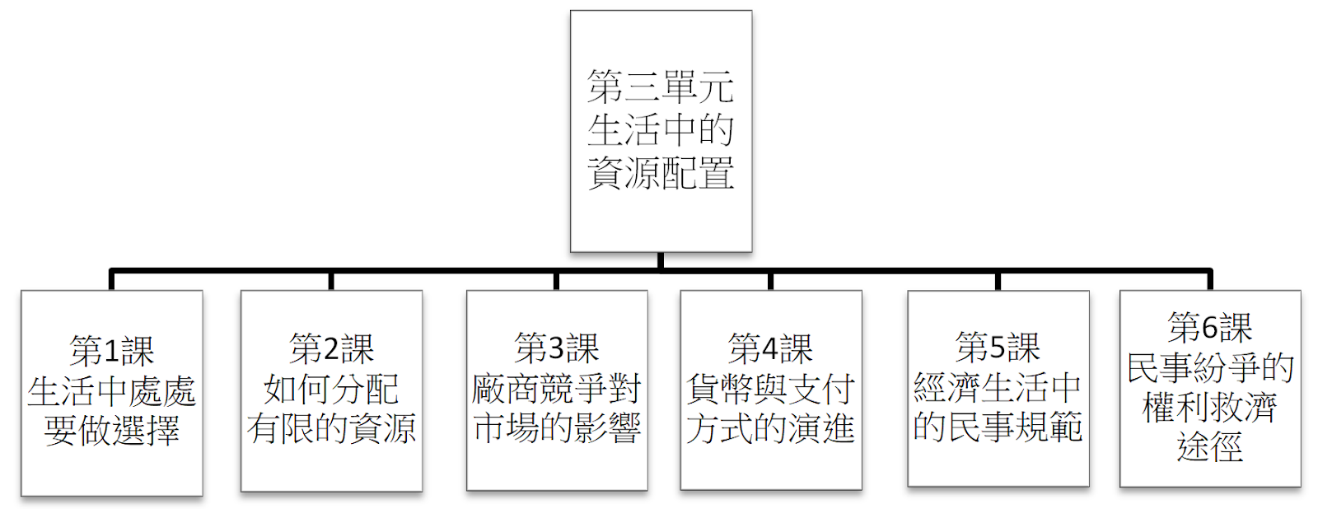 五、本學期達成之學生圖像素養指標：(打V處為本課程計畫達成之素養指標)六、素養導向教學規劃：七、本課程是否有校外人士協助教學■否，全學年都沒有(以下免填)□有，部分班級，實施的班級為：___________□有，全學年實施*上述欄位皆與校外人士協助教學與活動之申請表一致總綱核心素養學習領域核心素養□A1 身心素質與自我精進■A2 系統思考與解決問題■A3 規劃執行與創新應變□B1 符號運用與溝通表達□B2 科技資訊與媒體素養□B3 藝術涵養與美感素養□C1 道德實踐與公民意識□C2 人際關係與團隊合作□C3 多元文化與國際理解社-J-A2 覺察人類生活相關議題，進而分析判斷及反思，並嘗試改善或解決問題。社-J-A3 主動學習與探究人類生活相關議題，善用資源並規劃相對應的行動方案及創新突破的可能性。社-J-B2 理解不同時空的科技與媒體發展和應用，增進媒體識讀能力，並思辨其在生活中可能帶來的衝突與影響。圖像向度素養指標素養指標素養指標素養指標陽光正向健康正向正向健康健康陽光正向健康1.關懷尊重ˇ1.身心平衡ˇ陽光正向健康2.正面思考ˇ2.快樂生活ˇ飛鷹宏觀卓越宏觀宏觀卓越卓越飛鷹宏觀卓越1.溝通表達ˇ1.靈活創新ˇ飛鷹宏觀卓越2.放眼國際ˇ2.追求榮譽ˇ碧水適性學習適性適性學習學習碧水適性學習1.欣賞接納ˇ1.終身學習ˇ碧水適性學習2.適性揚才ˇ2.活學活用ˇ獅子 領導勇敢領導領導勇敢勇敢獅子 領導勇敢1.解決問題ˇ1.自信創新ˇ獅子 領導勇敢2.獨立思考ˇ2.勇於承擔ˇ教學期程學習重點學習重點單元/主題名稱與活動內容節數教學資源/學習策略評量方式融入議題備註學習內容學習表現單元/主題名稱與活動內容節數教學資源/學習策略評量方式融入議題備註第一週8/29-9/2(8/30暫定開學日)公Bl-Ⅳ-1 個人與家庭為什麼需要做選擇？如何選擇？社1a-Ⅳ-1 發覺生活經驗或社會現象與社會領域內容知識的關係。公1a-Ⅳ-1 理解公民知識的核心概念。社1b-Ⅳ-1 應用社會領域內容知識解析生活經驗或社會現象。第1課生活中處處要做選擇一、為何生活中處處須做選擇？11.教學電子書2.電腦3.單槍投影機1.口頭問答2.自我評量3.加分搶答【家庭教育】家J7 運用家庭資源，規劃個人生活目標。家J8 探討家庭消費與財物管理策略。第二週9/5-9/99/9中秋節補假公Bl-Ⅳ-2 如何計算某項選擇的機會成本？公Bl-Ⅳ-3 如何使用機會成本的概念來解釋選擇行為？社1a-Ⅳ-1 發覺生活經驗或社會現象與社會領域內容知識的關係。公1a-Ⅳ-1 理解公民知識的核心概念。社1b-Ⅳ-1 應用社會領域內容知識解析生活經驗或社會現象。第1課生活中處處要做選擇二、如何應用機會成本來做選擇？1.機會成本的意義2.機會成本的衡量3.選擇機會成本最低者11.教學電子書2.電腦3.單槍投影機4.習作1.教師觀察2.有問必答 3.習作評量 【家庭教育】家J7 運用家庭資源，規劃個人生活目標。家J8 探討家庭消費與財物管理策略。第三週9/12-9/16公Bm-Ⅳ-1 家庭與學校如何透過誘因影響學生的行為？公Bm-Ⅳ-2 為什麼不同人對同一誘因的反應不同？社1a-Ⅳ-1 發覺生活經驗或社會現象與社會領域內容知識的關係。公1a-Ⅳ-1 理解公民知識的核心概念。社1b-Ⅳ-1 應用社會領域內容知識解析生活經驗或社會現象。第1課生活中處處要做選擇三、誘因如何影響我們的選擇？11.教學電子書2.電腦3.單槍投影機4.報告海報1.我問你答2.小組報告【家庭教育】家J7 運用家庭資源，規劃個人生活目標。家J8 探討家庭消費與財物管理策略。第四週9/19-9/23公Bl-Ⅳ-5 不同分配資源的方法，各有哪些優缺點？社1a-Ⅳ-1 發覺生活經驗或社會現象與社會領域內容知識的關係。公1a-Ⅳ-1 理解公民知識的核心概念。社1b-Ⅳ-1 應用社會領域內容知識解析生活經驗或社會現象。公1c-Ⅳ-1 運用公民知識，提出自己對公共議題的見解。第2課如何分配有限的資源一、不同的資源分配方法有何優缺點？11.教學電子書2.電腦3.單槍投影機1.口頭問答2.自我評量3.加分搶答【家庭教育】家J12 分析家庭生活與社區的關係，並善用社區資源。第五週9/26-9/30公Bl-Ⅳ-4 價格如何影響資源分配？社1a-Ⅳ-1 發覺生活經驗或社會現象與社會領域內容知識的關係。公1a-Ⅳ-1 理解公民知識的核心概念。社1b-Ⅳ-1 應用社會領域內容知識解析生活經驗或社會現象。公1c-Ⅳ-1 運用公民知識，提出自己對公共議題的見解。第2課如何分配有限的資源二、價格如何影響消費者的資源分配？11.教學電子書2.電腦3.單槍投影機4.習作1.教師觀察2.有問必答 3.習作評量 【家庭教育】家J12 分析家庭生活與社區的關係，並善用社區資源。第六週10/3-10/7公Bl-Ⅳ-4 價格如何影響資源分配？社1a-Ⅳ-1 發覺生活經驗或社會現象與社會領域內容知識的關係。公1a-Ⅳ-1 理解公民知識的核心概念。社1b-Ⅳ-1 應用社會領域內容知識解析生活經驗或社會現象。公1c-Ⅳ-1 運用公民知識，提出自己對公共議題的見解。第2課如何分配有限的資源三、價格如何影響生產者的資源分配？11.教學電子書2.電腦3.單槍投影機4.個人報告海報1.我問你答2.個人報告【家庭教育】家J12 分析家庭生活與社區的關係，並善用社區資源。第七週10/10-10/14(段考週暫定)10/10國慶日放假公Bl-Ⅳ-1 個人與家庭為什麼需要做選擇？如何選擇？公Bl-Ⅳ-2 如何計算某項選擇的機會成本？公Bl-Ⅳ-3 如何使用機會成本的概念來解釋選擇行為？公Bm-Ⅳ-1 家庭與學校如何透過誘因影響學生的行為？公Bm-Ⅳ-2 為什麼不同人對同一誘因的反應不同？公Bl-Ⅳ-5 不同分配資源的方法，各有哪些優缺點？公Bl-Ⅳ-4 價格如何影響資源分配？社1a-Ⅳ-1 發覺生活經驗或社會現象與社會領域內容知識的關係。公1a-Ⅳ-1 理解公民知識的核心概念。社1b-Ⅳ-1 應用社會領域內容知識解析生活經驗或社會現象。公1c-Ⅳ-1 運用公民知識，提出自己對公共議題的見解。【第一次評量週】複習第三單元第1-2課一、為何生活中處處須做選擇？二、如何應用機會成本來做選擇？1.機會成本的意義2.機會成本的衡量3.選擇機會成本最低者三、誘因如何影響我們的選擇？四、不同的資源分配方法有何優缺點？五、價格如何影響消費者的資源分配？六、價格如何影響生產者的資源分配？11.教學電子書2.電腦3.單槍投影機4.段考複習測驗卷1.口頭問答2.自我評量3.紙筆測驗【家庭教育】家J7 運用家庭資源，規劃個人生活目標。家J8 探討家庭消費與財物管理策略。家J12 分析家庭生活與社區的關係，並善用社區資源。線上教學第八週10/17-10/21公Cf-Ⅳ-2 廠商可能的競爭方式有哪些？社1a-Ⅳ-1 發覺生活經驗或社會現象與社會領域內容知識的關係。公1a-Ⅳ-1 理解公民知識的核心概念。社1b-Ⅳ-1 應用社會領域內容知識解析生活經驗或社會現象。公1c-Ⅳ-1 運用公民知識，提出自己對公共議題的見解。第3課廠商競爭對市場的影響一、廠商生產產品時考量什麼？11.教學電子書2.電腦3.單槍投影機1.口頭問答2.自我評量3.加分搶答【生涯規劃教育】涯J12 發展及評估生涯決定的策略。第九週10/24-10/28公Cf-Ⅳ-2 廠商可能的競爭方式有哪些？社1a-Ⅳ-1 發覺生活經驗或社會現象與社會領域內容知識的關係。公1a-Ⅳ-1 理解公民知識的核心概念。社1b-Ⅳ-1 應用社會領域內容知識解析生活經驗或社會現象。公1c-Ⅳ-1 運用公民知識，提出自己對公共議題的見解。第3課廠商競爭對市場的影響二、廠商的競爭方式有哪些？11.教學電子書2.電腦3.單槍投影機4.習作1.教師觀察2.有問必答 3.習作評量 【生涯規劃教育】涯J12 發展及評估生涯決定的策略。第十週10/31-11/4公Cf-Ⅳ-1 廠商間的競爭對消費者有何影響？公Cf-Ⅳ-3 為什麼新廠商越容易加入某一市場，則該市場的競爭程度越高？社1a-Ⅳ-1 發覺生活經驗或社會現象與社會領域內容知識的關係。公1a-Ⅳ-1 理解公民知識的核心概念。社1b-Ⅳ-1 應用社會領域內容知識解析生活經驗或社會現象。公1c-Ⅳ-1 運用公民知識，提出自己對公共議題的見解。第3課廠商競爭對市場的影響三、廠商間的競爭對消費者有何影響？11.教學電子書2.電腦3.單槍投影機4.報告海報1.我問你答2.小組報告【生涯規劃教育】涯J12 發展及評估生涯決定的策略。第十一週11/7-11/11公Bp-Ⅳ-1 貨幣為什麼會出現？ 社1a-Ⅳ-1 發覺生活經驗或社會現象與社會領域內容知識的關係。公1a-Ⅳ-1 理解公民知識的核心概念。社1b-Ⅳ-1 應用社會領域內容知識解析生活經驗或社會現象。社3a-Ⅳ-1 發現不同時空脈絡中的人類生活問題，並進行探究。第4課貨幣與支付方式的演進一、貨幣為什麼會出現？1.貨幣的發展2.貨幣的功能11.教學電子書2.電腦3.單槍投影機1.口頭問答2.自我評量3.加分搶答【閱讀素養教育】閱J3 理解學科知識內的重要詞彙的意涵，並懂得如何運用該詞彙與他人進行溝通。第十二週11/14-11/18公Bp-Ⅳ-2 使用儲值卡和使用貨幣的差異。公Bp-Ⅳ-3 使用信用卡與儲值卡的差異。社1a-Ⅳ-1 發覺生活經驗或社會現象與社會領域內容知識的關係。公1a-Ⅳ-1 理解公民知識的核心概念。社1b-Ⅳ-1 應用社會領域內容知識解析生活經驗或社會現象。社3a-Ⅳ-1 發現不同時空脈絡中的人類生活問題，並進行探究。第4課貨幣與支付方式的演進二、市場上還有哪些常見的支付方式？11.教學電子書2.電腦3.單槍投影機4.習作1.教師觀察2.有問必答 3.習作評量 【閱讀素養教育】閱J3 理解學科知識內的重要詞彙的意涵，並懂得如何運用該詞彙與他人進行溝通。第十三週11/21-11/25公Bp-Ⅳ-4 買賣外幣通常透過銀行，哪些人會想要買外幣？哪些人會想要賣外幣？社1a-Ⅳ-1 發覺生活經驗或社會現象與社會領域內容知識的關係。公1a-Ⅳ-1 理解公民知識的核心概念。社1b-Ⅳ-1 應用社會領域內容知識解析生活經驗或社會現象。社3a-Ⅳ-1 發現不同時空脈絡中的人類生活問題，並進行探究。第4課貨幣與支付方式的演進三、國際貿易最常見的支付工具是什麼？11.教學電子書2.電腦3.單槍投影機4.個人報告海報1.我問你答2.個人報告【閱讀素養教育】閱J3 理解學科知識內的重要詞彙的意涵，並懂得如何運用該詞彙與他人進行溝通。第十四週11/28-12/2(段考週暫定)公Bj-Ⅳ-1 為什麼一般契約只要雙方當事人合意即可生效，而有些契約必須完成登記方能生效？契約不履行會產生哪些責任？社1a-Ⅳ-1 發覺生活經驗或社會現象與社會領域內容知識的關係。公1a-Ⅳ-1 理解公民知識的核心概念。社1b-Ⅳ-1 應用社會領域內容知識解析生活經驗或社會現象。第5課經濟生活中的民事規範【第二次評量週】一、經濟活動與契約有何關係？二、契約如何訂定才能生效？11.教學電子書2.電腦3.單槍投影機4.段考複習測驗卷1.口頭問答2.自我評量3.紙筆測驗【法治教育】法J8 認識民事、刑事、行政法的基本原則。線上教學第十五週12/5-12/9公Bj-Ⅳ-2 為什麼一般人能自由訂立契約，而限制行為能力人訂立契約原則上必須得法定代理人同意？社1a-Ⅳ-1 發覺生活經驗或社會現象與社會領域內容知識的關係。公1a-Ⅳ-1 理解公民知識的核心概念。社1b-Ⅳ-1 應用社會領域內容知識解析生活經驗或社會現象。第5課經濟生活中的民事規範三、行為能力與契約效力有何關係？1.無行為能力人2.限制行為能力人3.完全行為能力人11.教學電子書2.電腦3.單槍投影機1.口頭問答2.自我評量3.加分搶答【法治教育】法J8 認識民事、刑事、行政法的基本原則。第十六週12/12-12/13公Bj-Ⅳ-1 為什麼一般契約只要雙方當事人合意即可生效，而有些契約必須完成登記方能生效？契約不履行會產生哪些責任？公Bj-Ⅳ-3 侵權行為的概念與責任。社1a-Ⅳ-1 發覺生活經驗或社會現象與社會領域內容知識的關係。公1a-Ⅳ-1 理解公民知識的核心概念。社1b-Ⅳ-1 應用社會領域內容知識解析生活經驗或社會現象。第5課經濟生活中的民事規範四、違反民法規定須負什麼法律責任？1.侵權行為的責任2.債務不履行的責任11.教學電子書2.電腦3.單槍投影機4.習作1.教師觀察2.有問必答 3.習作評量 【法治教育】法J8 認識民事、刑事、行政法的基本原則。第十七週12/19-12/23公Bj-Ⅳ-5 社會生活上人民如何解決民事紛爭？這些解決方法各有哪些優缺點？社1a-Ⅳ-1 發覺生活經驗或社會現象與社會領域內容知識的關係。公1a-Ⅳ-1 理解公民知識的核心概念。社1b-Ⅳ-1 應用社會領域內容知識解析生活經驗或社會現象。社2c-Ⅳ-2 珍視重要的公民價值並願意付諸行動。第6課民事紛爭的權利救濟途徑一、發生民事紛爭時該如何處理？11.教學電子書2.電腦3.單槍投影機4.報告海報1.我問你答2.小組報告【法治教育】法J8 認識民事、刑事、行政法的基本原則。第十八週12/26-12/30公Bj-Ⅳ-5 社會生活上人民如何解決民事紛爭？這些解決方法各有哪些優缺點？社1a-Ⅳ-1 發覺生活經驗或社會現象與社會領域內容知識的關係。公1a-Ⅳ-1 理解公民知識的核心概念。社1b-Ⅳ-1 應用社會領域內容知識解析生活經驗或社會現象。社2c-Ⅳ-2 珍視重要的公民價值並願意付諸行動。第6課民事紛爭的權利救濟途徑二、如何透過訴訟外途徑解決民事紛爭？1.和解2.調解3.仲裁11.教學電子書2.電腦3.單槍投影機1.口頭問答2.自我評量3.加分搶答【法治教育】法J8 認識民事、刑事、行政法的基本原則。第十九週1/2-1/61/2元旦補假公Bj-Ⅳ-5 社會生活上人民如何解決民事紛爭？這些解決方法各有哪些優缺點？社1a-Ⅳ-1 發覺生活經驗或社會現象與社會領域內容知識的關係。公1a-Ⅳ-1 理解公民知識的核心概念。社1b-Ⅳ-1 應用社會領域內容知識解析生活經驗或社會現象。社2c-Ⅳ-2 珍視重要的公民價值並願意付諸行動。第6課民事紛爭的權利救濟途徑三、如何透過訴訟解決民事紛爭？11.教學電子書2.電腦3.單槍投影機4.習作1.教師觀察2.有問必答 3.習作評量 【法治教育】法J8 認識民事、刑事、行政法的基本原則。第二十週1/9-1/13公Bj-Ⅳ-1 為什麼一般契約只要雙方當事人合意即可生效，而有些契約必須完成登記方能生效？契約不履行會產生哪些責任？公Bj-Ⅳ-2 為什麼一般人能自由訂立契約，而限制行為能力人訂立契約原則上必須得法定代理人同意？公Bj-Ⅳ-3 侵權行為的概念與責任。公Bj-Ⅳ-5 社會生活上人民如何解決民事紛爭？這些解決方法各有哪些優缺點？社1a-Ⅳ-1 發覺生活經驗或社會現象與社會領域內容知識的關係。公1a-Ⅳ-1 理解公民知識的核心概念。社1b-Ⅳ-1 應用社會領域內容知識解析生活經驗或社會現象。社2c-Ⅳ-2 珍視重要的公民價值並願意付諸行動。【第三次評量週】複習第三單元第5-6課一、經濟活動與契約有何關係？二、契約如何訂定才能生效？三、行為能力與契約效力有何關係？1.無行為能力人2.限制行為能力人3.完全行為能力人四、違反民法規定須負什麼法律責任？1.侵權行為的責任2.債務不履行的責任五、發生民事紛爭時該如何處理？六、如何透過訴訟外途徑解決民事紛爭？1.和解2.調解3.仲裁七、如何透過訴訟解決民事紛爭？11.教學電子書2.電腦3.單槍投影機4.個人報告海報1.我問你答2.搶答加分【法治教育】法J8 認識民事、刑事、行政法的基本原則。第二十一週1/16-1/20(段考週暫定；1/18暫定休業式)公Bl-Ⅳ-1 個人與家庭為什麼需要做選擇？如何選擇？公Bl-Ⅳ-2 如何計算某項選擇的機會成本？公Bl-Ⅳ-3 如何使用機會成本的概念來解釋選擇行為？公Bm-Ⅳ-1 家庭與學校如何透過誘因影響學生的行為？公Bm-Ⅳ-2 為什麼不同人對同一誘因的反應不同？公Bl-Ⅳ-4 價格如何影響資源分配？公Bl-Ⅳ-5 不同分配資源的方法，各有哪些優缺點？公Cf-Ⅳ-1 廠商間的競爭對消費者有何影響？公Cf-Ⅳ-2 廠商可能的競爭方式有哪些？公Cf-Ⅳ-3 為什麼新廠商越容易加入某一市場，則該市場的競爭程度越高？公Bp-Ⅳ-1 貨幣為什麼會出現？ 公Bp-Ⅳ-2 使用儲值卡和使用貨幣的差異。公Bp-Ⅳ-3 使用信用卡與儲值卡的差異。公Bp-Ⅳ-4 買賣外幣通常透過銀行，哪些人會想要買外幣？哪些人會想要賣外幣？公Bj-Ⅳ-1 為什麼一般契約只要雙方當事人合意即可生效，而有些契約必須完成登記方能生效？契約不履行會產生哪些責任？公Bj-Ⅳ-2 為什麼一般人能自由訂立契約，而限制行為能力人訂立契約原則上必須得法定代理人同意？公Bj-Ⅳ-3 侵權行為的概念與責任。公Bj-Ⅳ-5 社會生活上人民如何解決民事紛爭？這些解決方法各有哪些優缺點？社1a-Ⅳ-1 發覺生活經驗或社會現象與社會領域內容知識的關係。公1a-Ⅳ-1 理解公民知識的核心概念。社1b-Ⅳ-1 應用社會領域內容知識解析生活經驗或社會現象。公1c-Ⅳ-1 運用公民知識，提出自己對公共議題的見解。社2c-Ⅳ-2 珍視重要的公民價值並願意付諸行動。社3a-Ⅳ-1 發現不同時空脈絡中的人類生活問題，並進行探究。複習全冊一、為何生活中處處須做選擇？二、如何應用機會成本來做選擇？三、誘因如何影響我們的選擇？四、不同的資源分配方法有何優缺點？五、價格如何影響消費者的資源分配？六、價格如何影響生產者的資源分配？七、廠商生產產品時考量什麼？八、廠商的競爭方式有哪些？九、廠商間的競爭對消費者有何影響？十、貨幣為什麼會出現？十一、市場上還有哪些常見的支付方式？十二、國際貿易最常見的支付工具是什麼？十三、經濟活動與契約有何關係？十四、契約如何訂定才能生效？十五、行為能力與契約效力有何關係？十六、違反民法規定須負什麼法律責任？十七、發生民事紛爭時該如何處理？十八、如何透過訴訟外途徑解決民事紛爭？十九、如何透過訴訟解決民事紛爭？11.教學電子書2.電腦3.單槍投影機4.段考複習測驗卷1.口頭問答2.自我評量3.紙筆測驗【家庭教育】家J7 運用家庭資源，規劃個人生活目標。家J8 探討家庭消費與財物管理策略。家J12 分析家庭生活與社區的關係，並善用社區資源。【生涯規劃教育】涯J12 發展及評估生涯決定的策略。【閱讀素養教育】閱J3 理解學科知識內的重要詞彙的意涵，並懂得如何運用該詞彙與他人進行溝通。【法治教育】法J8 認識民事、刑事、行政法的基本原則。線上教學教學期程校外人士協助之課程大綱教材形式教材內容簡介預期成效原授課教師角色□簡報□印刷品□影音光碟□其他於課程或活動中使用之教學資料，請說明： 